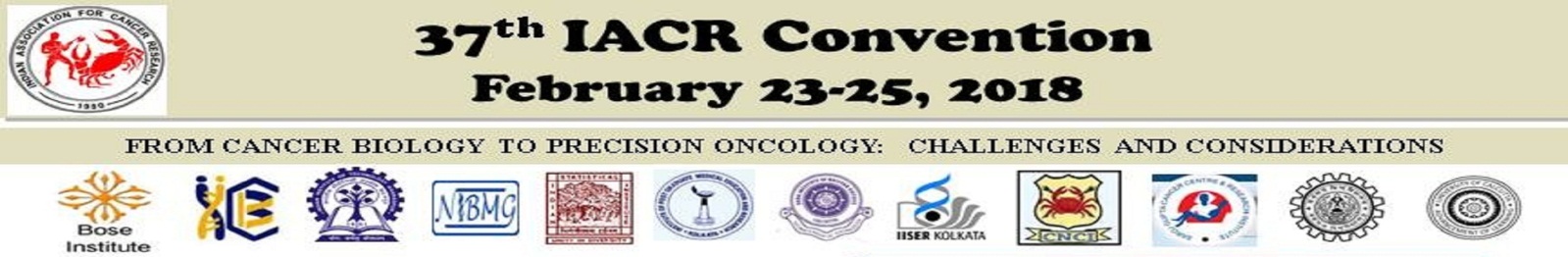 Registration formRegistration formRegistration formRegistration formRegistration formRegistration formRegistration formRegistration formRegistration formRegistration formRegistration formRegistration formRegistration formRegistration formRegistration formRegistration formPersonal ParticularsPersonal ParticularsPersonal ParticularsPersonal ParticularsPersonal ParticularsPersonal ParticularsPersonal ParticularsPersonal ParticularsPersonal ParticularsPersonal ParticularsPersonal ParticularsPersonal ParticularsPersonal ParticularsPersonal ParticularsPersonal ParticularsPersonal ParticularsNameNameSalutation Salutation Salutation Salutation First nameFirst nameFirst nameFirst nameMiddle nameMiddle nameMiddle name Last name Last name Last name(Prof./Dr./Mr./Mrs.)(Prof./Dr./Mr./Mrs.)(Type “Yes” under selected option)(Type “Yes” under selected option)Faculty / ClinicianFaculty / ClinicianFaculty / ClinicianFaculty / ClinicianPost-doctoral FellowPost-doctoral FellowPost-doctoral FellowPost-doctoral FellowScholarScholarScholar(Type “Yes” under selected option)(Type “Yes” under selected option)MaleFemaleDepartmentDepartmentDepartmentDepartmentDepartmentDepartmentDepartmentDepartmentInstitution AddressInstitution AddressInstitution AddressInstitution AddressInstitution AddressInstitution AddressContact DetailsContact DetailsContact DetailsContact DetailsContact DetailsContact DetailsContact DetailsContact DetailsContact DetailsContact DetailsContact DetailsContact DetailsContact DetailsContact DetailsContact DetailsContact DetailsAddress for CorrespondenceAddress for CorrespondenceAddress for CorrespondenceFaxFaxFaxe‐mail addresse‐mail addresse‐mail addresse‐mail addresse‐mail addressCell No.Cell No.Telephone no.Telephone no.Telephone no.Telephone no.Telephone no.CountryNationalityNationalityNationalityIndianIndianIndianIndianIndianNRINRIForeignForeignForeignForeignForeignNature of RegistrationNature of RegistrationNature of RegistrationNature of RegistrationNature of RegistrationNature of RegistrationNature of RegistrationNature of RegistrationNature of RegistrationNature of RegistrationNature of RegistrationNature of RegistrationNature of RegistrationNature of RegistrationNature of RegistrationNature of Registration(Type “Yes” under selected option)(Type “Yes” under selected option)(Type “Yes” under selected option)(Type “Yes” under selected option)(Type “Yes” under selected option)StudentStudentStudentStudentPost-doctoral FellowPost-doctoral FellowPost-doctoral FellowFaculty and ClinicianFaculty and ClinicianFaculty and ClinicianCategory of ParticipationCategory of ParticipationCategory of ParticipationCategory of ParticipationCategory of ParticipationCategory of ParticipationCategory of ParticipationCategory of ParticipationCategory of ParticipationCategory of ParticipationCategory of ParticipationCategory of ParticipationCategory of ParticipationCategory of ParticipationCategory of ParticipationCategory of ParticipationInvited SpeakerInvited SpeakerInvited SpeakerYoung ScientistYoung ScientistYoung ScientistYoung ScientistDelegateDelegateDelegateGeneralGeneral(Type “Yes” under selected option)(Type “Yes” under selected option)(Type “Yes” under selected option)(Type “Yes” under selected option)Particulars of Payment of Registration FeeParticulars of Payment of Registration FeeParticulars of Payment of Registration FeeParticulars of Payment of Registration FeeParticulars of Payment of Registration FeeParticulars of Payment of Registration FeeParticulars of Payment of Registration FeeParticulars of Payment of Registration FeeParticulars of Payment of Registration FeeParticulars of Payment of Registration FeeParticulars of Payment of Registration FeeParticulars of Payment of Registration FeeParticulars of Payment of Registration FeeParticulars of Payment of Registration FeeParticulars of Payment of Registration FeeParticulars of Payment of Registration FeeMode of Payment(Type “Yes” under selected option)Mode of Payment(Type “Yes” under selected option)Mode of Payment(Type “Yes” under selected option)Mode of Payment(Type “Yes” under selected option)Direct deposit to: Indian Association of Cancer Research Direct deposit to: Indian Association of Cancer Research Direct deposit to: Indian Association of Cancer Research Direct deposit to: Indian Association of Cancer Research Direct deposit to: Indian Association of Cancer Research By ChequeBy ChequeBy Bank DraftBy Bank DraftBy CashBy CashBy CashMode of Payment(Type “Yes” under selected option)Mode of Payment(Type “Yes” under selected option)Mode of Payment(Type “Yes” under selected option)Mode of Payment(Type “Yes” under selected option)Details of the transfer (Bank name, Transaction no, Date, Amount)Details of the transfer (Bank name, Transaction no, Date, Amount)Details of the transfer (Bank name, Transaction no, Date, Amount)Details of the transfer (Bank name, Transaction no, Date, Amount)Details of the transfer (Bank name, Transaction no, Date, Amount)Details of the Cheque (Bank name, Cheque no., Date, Amount)Details of the Cheque (Bank name, Cheque no., Date, Amount)Details of the Draft (Bank name, Draft no., Date, Amount)Details of the Draft (Bank name, Draft no., Date, Amount)Cash receipt No. and DateCash receipt No. and DateCash receipt No. and DatePlace Place Place Place DateDateDateDateDateSignature (Type your name)Signature (Type your name)Signature (Type your name)Signature (Type your name)Signature (Type your name)Signature (Type your name)Signature (Type your name)